ASSEMBLEE GENERALE DU DIMANCHE 07 AVRIL 2013ÉLECTION DU BUREAU DIRECTEUR ET DU CAELANCOURTLes élections ont eu lieu à l’occasion du Championnat Régional à Elancourt.Dans le cadre de l’appel à candidatures lancé dans les conditions et délais réglementaires, une seule liste avait été déposée.Sur 870 licenciés à date (748 en clubs civils et 122 en clubs scolaires), 254 licenciés ont exprimé leur vote et ont unanimement voté pour la liste déposée par Christian Couvreur, candidat à sa propre succession à la Présidence du Comité pour un nouveau mandat de 3 ans.A l’issue du vote, l’équipe suivante a été élue, avec par ordre alphabétique :▪ BONNEAU Claire (Trésorière)▪ COUVREUR Christian (Président)▪ GANE Mireille (Déléguée Promotion)▪ JEFFREDO Claudie (Vice-Présidente)▪ LE CAER Michel (Délégué Jeunes et Scolaires & Logistique)▪ LECOINTRE Monique (Déléguée Arbitrage)▪ MAIGNEL Jean-Philippe (Vice-Président & Délégué Classique & TSAP/SP)▪ THOUVENEL Jean-Georges (Communication)▪ VAIS Carine (Secrétaire)Liste des licenciés ayant participé au vote :PIFO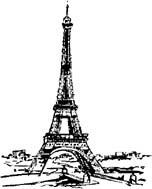 Comité Paris-Ile-de-France-Ouest de Scrabblec/o : Christian COUVREUR
2, allée Didier Daurat94550 CHEVILLY LARUEchristian.pifo@noos.fr                                                               01 77 21 44 73NLICNOMCCLUB1381680DEL OLMO NathalieH001083352LE TORIELLEC LilianeH011049671MORTREUIL JeannineH012657121QUIERS OdetteH013190122BISSON ColetteH021780522BULVESTRE MichelH021180723DELACOURT OdetteH022642052GODRON Paule-MauricetteH022239394GOICHON AssiaH022076727GRAFFION PascalH022276441GRAFFION RaymondeH022642294HUMBERT IrèneH021090224HUMBERT MichelH022114007JOLY PierreH021150513LAVRARD IsabelleH021038357LECOURT JacquelineH021129072LOTTMANN CorinneH021074163PALAS ElianeH021176092ROUSSEL ArletteH021123658SOUFFLET RoselyneH021166943SPITZ Marie-JoséH022214717TRINQUIER MartineH021153925COLLEAU YvetteH032300016ATALLAH NagibH051921615BAUMANN AlainH051109812BENASSAYA CatherineH051007879DE SAINT MARTIN JacquelineH051111167DEBELUT SimoneH051083415DESEURE RaymondeH051094345DEVILLE DanielleH051350262GERARD BOUCHER MoniqueH051106962HIEU EdouardH051003071HOFFMANN MartineH052298951HOURDRY MichelH052145723HUTEAU EugénieH051022647JALBERT DavidH052062114JEFFREDO ClaudieH051052375MAUCHAMP NellyH052300117NATAF VivianeH051920662NOVEMBRINI EvaH051921716ROULLIER JanineH051076963SIBONY JacquelineH051062891SIMON MireilleH051109147TEMPE CatherineH051930367THILLOUX OdetteH052068138WILL ChristianeH051102808LAURENT DidierH061138549MOUROT OdileH061185713VALLET MichelineH061168417BONNIN BernardH081060691BONNIN NicoleH082274106BOULAY MichèleH081050984BRACKERS DE HUGO Marie-FranceH083200073CADAIN ClaudeH081054161CADAIN PhilippeH081063631CHANTELAT DominiqueH082749103DAVY MoniqueH081212584DECOSSE-LEROY ColetteH082254266FAURE MoniqueH082259662FELLONI GeorgesH082531925FERLA Marie-JoséH082275552GODIN Marie-FrançoiseH081271176HAZARD GenevièveH081181268JACMOT MartineH081003236LEBRUN FrançoiseH082254248LUREAU JacquesH081001164MAILLET DanielleH082632554MARTIN Claude-VictorH081064126MARZAL DominiqueH081133681PARE AndréeH081253792URBANY MichèleH081013041VANIER MartineH082749085VOULTOURY MoniqueH082128564BAUER VéroniqueH091057461BOUDIN LESTIENNE CatherineH091191539DUPONT Marie-ChristineH091001014GUINAND JacquesH091152356JACOBE DanielH091162510JACOBE ElisabethH091163016LABBE NicoleH092275596LECLERC FramboiseH091030047MAHIEU EvelyneH091161948PETITJEAN NoëlleH091166208PONZEVERA FrançoisH091146596WINCKEL MartineH092555355BODIN MichèleH111210553CAMPION MichelH111001247CHABAUD Marie-NoëlleH112335388CHABAUD MichelH112663172COURTOIS BéatriceH111166235DEHEE MoniqueH111005062DOUCET MartineH112671472ELIE BrigitteH111040996LE LAY MadlyneH112671432MAGLIA MichelineH111061688OBADIA JoannaH112671423PUBLIER MichelH112560956RAMDOYAL JennyH111201979BARUSSEAU DeniseH121003332CANTERO NadineH121136294COLIN JacquesH122375834GANE MireilleH121104209JARDINE MichèleH121001706LAPONCHE CatherineH122139876LECOINTRE MoniqueH122530566RANDI AlainH121222741RANDI BrigitteH122671933SOUBIEN ThérèseH121106444VEIL NicoleH121066083WEBER FrançoiseH122335399PUITIN BernardH131103021BIZOUARD ClaudeH141158661BONDUE PauletteH142329115BONNEAU ClaireH142276054BRACHE GinetteH141004416CATHELAIN AldéeH142276405COUVREUR ChristianH142641431DE ROQUEMAUREL HuguetteH142514687DREYER Marie-LouiseH142525077FERNANDEZ Marie-HenrietteH142545182GAUCLERE RenéH141029921GUERIN Marie-ThérèseH141167841ILLENFELD DeniseH142238619ILLIDO VivianeH142569866IMBAULT LilianeH141028081LE MENN NoémieH141002901LEFRANC FrançoiseH141001323MARCANDIER AnnickH142275071MAURIN PhilippeH141032477MEZARD HerveyH141077859MICHEL Jean-ClaudeH141041139MINEZ CécileH141036044MURRAY JacquelineH142251173NARAT SimoneH141040568PETIT Monique-EmilieH141070132RUBIANO MadeleineH141128956RUBINO MarcH141065046VALLAUD RenéeH141006419VINCE SimonneH141064423WAELES LydieH142374521GABETTY CorinneH152374598LEBRUN KeltoumH151003341LETIN MelinaH152374510NALENNE Marie-ClaireH152374543SCHMITT Jean-ClaudeH152801505SURVILLE ChristopheH152549352VAIS CarineH151004501BONIN PhilippeH172507191BOURGEOIS Denise-AmélieH171069678CALVO CélineH172300185CASSIN CaroleH172000373CHAMBOURNIER MoniqueH171194308COHEN KarenH172336556JOFFRE CécileH171001333JOUVET PatriciaH171016587MAZARGUIL Marie-DominiqueH172275179MENNETEAU AnnickH171134476RAMBAUD CatherineH171035946SCHOEFFLER LouisetteH171182089ZAY VéroniqueH171148343BENGUIGUI SylvieH202335322CORINTHIOS MichaëlaH201117982CRAMA Marie-JacquelineH201103379DE BROISSIA ClaudineH201003062DEMUTH DominiqueH201001225GOUJON Jean-MarieH202732926KERVAGORET AndréeH201089968LEFEVRE CatherineH202273734MOAL AnnieH201047921SMITH MichelineH202273947BERTAUX GenevièveH221850158BOGDAN GinetteH222139898BOURASSIN KarinH222239348BOUTEMY YvetteH221150336CHAGNOT JacquelineH222646918CLAIRET MarcelleH221029190DE SAINT JORES MireilleH221108418DEPARIS PascaleH221091944FRANTZ RoseH221351335GUIGO MichelH222585429GUILBERT MichelH221342751HARNIST AnnieH222585438JEWCZUK ColetteH222237958JOLY LouiseH222671911LAROCHE VéroniqueH222585456LE COENT JeanneH222273969LESCOUARC'H HélèneH221106927MULOT JeannineH221011335OHEIX ChristianeH221332064RENSHAW AnnyH222339676ACED ThierryH231159579BONNET BenoîtH231065343DEBES Anne-MarieH231041094FREDET JoséeH232062006GROUT JacquelineH231921334HOTIER JacquelineH232274466JARDONNET HervéH231003073LAMORA Jean-JoséH231001011LE BESCOND JacquelineH231011256PESTOUR RenéeH231068067STUCKI ValérieH231592131THOUVENEL Jean-GeorgesH232235112VINCENEUX MoniqueH231029875BERTRAND ChristianH241040524BERTRAND Marie-LouiseH241752026BLANCHARD AnnieH241003128BRETELLE ColetteH242000619DAHAN GuyH241072296DESRUS DanyH242514643FOUCART ClaireH241059769GUENOUN ElisabethH241003107LACRAMPE SylvieH242577007MAIGNEL Jean-PhilippeH241930593OUAZAN ManuelH241001353ROUILLE MurielH242276933STARKMAN HélèneH241002220SULEYMAN MartineH241922131ALLAIN DanielH251001203DUFFAUD NicoleH252554716LE CAER AurélienH252637536LE CAER MichelH251001996TOUZEAU JacquelineH251292629VOGEL ChristianeH252391869FLACHON FrançoiseH261021038GIBAULT SylvieH261103717BACCHETTI TulipeH271096599BERNARDEAU IrèneH271064999BERTHELEMY DominiqueH271220484DAMPIERRE SimoneH271068301GARCIN MichelH271182557NAVARON PatriciaH271084686OBADIA AnnieH271090467QUENEHERVE Marie-LouiseH271168552RENOUX MichèleH271184145SAULNIER JacquelineH271074487STUDER ChristianeH271002986VALEMBOIS JosianeH271001302VILLET DominiqueH272109442BROCHARD LaurentH282109464MONERIE SylvieH282274608AMEILLE Marie-GenevièveH371047717CRIVAIN LaurenceH372504734CRIVAIN LéonH371923117DENOYELLE JeannineH372283223GUICHARD LineH372323134KERDRAON CatherineH371170257LAGORCE ChristianeH372109262LAVAL MarieH372239956RADART YannickH372002033RADET FrançoiseH371139055REUSS Jean-ClaudeH371126969REUSS MartineH372239989RODRIGUEZ MarcelleH371134113ZAUGG FrançoiseH37